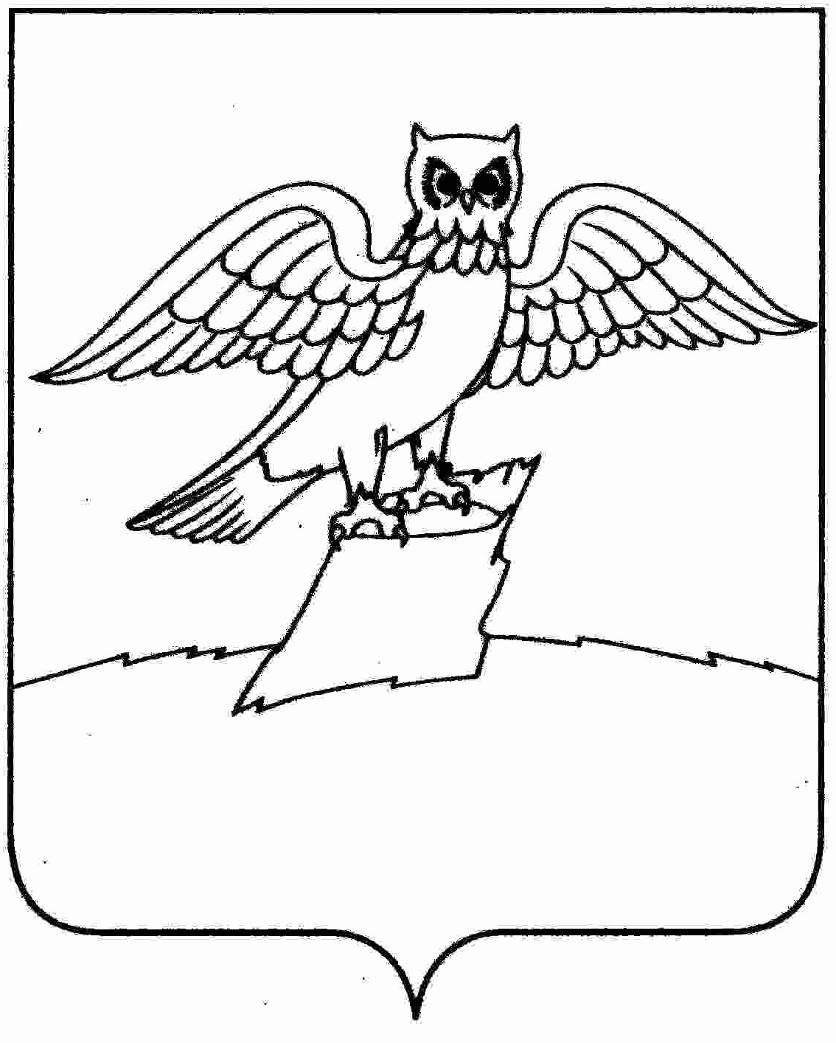 АДМИНИСТРАЦИЯ МУНИЦИПАЛЬНОГО ОБРАЗОВАНИЯГОРОДСКОЕ ПОСЕЛЕНИЕ ГОРОД КИРЖАЧКИРЖАЧСКОГО РАЙОНАП О С Т А Н О В Л Е Н И ЕГЛАВЫ   18.03.2016                                                                                  №   _207_ Во исполнение Федерального закона от 25 декабря 2008 № 273-ФЗ «О противодействии коррупции», руководствуясь Уставом муниципального образования городское поселение г. Киржач,П О С Т А Н О В Л Я Ю:1. Утвердить План мероприятий по противодействию коррупции в муниципальном образовании городское поселение г. Киржач на 2016 - 2018 годы согласно приложению.2. Контроль за исполнением настоящего постановления оставляю за собой.3. Настоящее постановление вступает в силу с момента принятия и подлежит опубликованию на официальном сайте администрации городского поселения г. Киржач.Глава городского поселения г. Киржач                                                                              Н.В. СкороспеловаПриложениек постановлениюглавы городского поселения г. Киржач от 18.03.2016  № _207_ПЛАНМЕРОПРИЯТИЙ ПО ПРОТИВОДЕЙСТВИЮ КОРРУПЦИИ В МУНИЦИПАЛЬНОМ ОБРАЗОВАНИИ ГОРОДСКОЕ ПОСЕЛЕНИЕ г. КИРЖАЧна 2016 - 2018 годыОб утверждении плана мероприятий по противодействию коррупции в муниципальном образовании городское поселение г. Киржач на 2016 – 2018 годы№ п/пМероприятияОтветственные исполнителиСрок исполне-нияОрганизация проведения антикоррупционной экспертизы муниципальных нормативных правовых актов и проектов муниципальных нормативных правовых актовОрганизация проведения антикоррупционной экспертизы муниципальных нормативных правовых актов и проектов муниципальных нормативных правовых актовОрганизация проведения антикоррупционной экспертизы муниципальных нормативных правовых актов и проектов муниципальных нормативных правовых актовОрганизация проведения антикоррупционной экспертизы муниципальных нормативных правовых актов и проектов муниципальных нормативных правовых актов1.1.Проведение антикоррупционной экспертизы проектов муниципальных НПА и муниципальных НПА администрации г. КиржачЗаместитель главы администрациипостоянно1.2.Приведение в соответствие с требованиями антикоррупционной политики ранее принятых муниципальных правовых актовЗаместитель главы администрациипостоянно1.3.Изучение практики применения антикоррупционной экспертизы в других муниципальных образованиях и регионах, формулирование предложений по ее применению в муниципальном образованииЗаместитель главы администрациипостоянно1.4.Проведение антикоррупционной экспертизы договоров и соглашений, заключаемых от имени администрации города, инвестиционных проектов, предусматривающих привлечение средств местного бюджетаЗаместитель главы администрациипостоянно2. Кадровая работа2. Кадровая работа2. Кадровая работа2. Кадровая работа2.1.Организация проверки достоверности и полноты сведений, предоставляемых гражданами, претендующими на замещение должностей муниципальной службы, и муниципальными служащими администрации муниципального образования, и соблюдения ими требований к служебному поведению в соответствии с требованиями Федерального закона от 02.03.2007 № 25-ФЗ «О муниципальной службе в Российской Федерации»               Отдел организационно-контрольной и кадровой работыпостоянно2.2.Формирование кадрового резерва на конкурсной основеОтдел организационно-контрольной и кадровой работыпостоянно2.3.Информирование о проведении конкурсов на замещении вакантных должностей муниципальной службы и должностей руководителей муниципальных предприятий и учреждений Отдел организационно-контрольной и кадровой работыпостоянно2.4.Проведение ревизий должностных инструкций в целях конкретизации должностных функций, прав и обязанностей муниципальных служащих, устранения расплывчатых и неточных формулировок, внесения (при необходимости) изменений в должностные инструкции и трудовые договоры (соглашения)Отдел организационно-контрольной и кадровой работы, руководители отделов администрации20162.5.Осуществление проверок соблюдения    ограничений и запретов муниципальными служащими при замещении ими должностей,                               подверженных коррупционному риску   Отдел организационно-контрольной и кадровой работы20172.6.Анализ сведений о доходах, имуществе и обязательствах имущественного характера муниципальных служащих    Отдел организационно-контрольной и кадровой работы2016-20182.7.Организация обучения работников по изучению способов предотвращения и     разрешения конфликта интересов на    муниципальной службе                Заместитель главы администрации2016-20183. Обеспечение открытости деятельности органов местного самоуправления3. Обеспечение открытости деятельности органов местного самоуправления3. Обеспечение открытости деятельности органов местного самоуправления3. Обеспечение открытости деятельности органов местного самоуправления3.1Организация каналов связи для приема обращений гражданОтдел организационно-контрольной и кадровой работы, информационно-компьютерный отделпостоянно3.2Создание специального электронного ящика «Противодействие коррупции» на сайте администрации для приема информации о фактах коррупцииИнформационно-компьютерный отдел20173.3Регулярное участие должностных лиц администрации муниципального образования в подготовке социально значимой информации для доведения ее до населения муниципального образованияРуководители отделов2016-20183.4Публикация (обнародование)нормативно-правовых актовОтдел организационно-контрольной и кадровой работы, информационно-компьютерный отделпостоянно3.5Внедрение системы электронного документооборота и делопроизводства в структурных подразделениях администрации муниципального образованияОтдел организационно-контрольной и кадровой работы, информационно-компьютерный отдел2016-20173.6Реализация положений Федерального закона от 09.02.2009 № 8-ФЗ «Об обеспечении доступа к информационной деятельности государственных органов местного самоуправления»Отдел организационно-контрольной и кадровой работыпостоянно3.7Разработка и внедрение комплекса мер по исключению административных барьеров при оформлении документов, связанных с разрешительными процедурами, с целью выявления и устранения коррупционных проявлений в действиях должностных лицРуководители отделовпостоянно4.  Регламентация использования муниципального имущества и муниципальных ресурсов4.  Регламентация использования муниципального имущества и муниципальных ресурсов4.  Регламентация использования муниципального имущества и муниципальных ресурсов4.  Регламентация использования муниципального имущества и муниципальных ресурсов4.1Проведение инвентаризациимуниципального имущества на предмет выявления его неиспользования для реализации по вопросам местного значенияОтдел по архитектуре, отдел по имуществу и землеустройству2016-20185.  Совершенствование организации деятельности по размещению заказов5.  Совершенствование организации деятельности по размещению заказов5.  Совершенствование организации деятельности по размещению заказов5.  Совершенствование организации деятельности по размещению заказов5.1Мониторинг соблюдения требований Федерального закона от 05.04.2013 № 44-ФЗ «О контрактной системе в сфере закупок товаров, работ, услуг для обеспечения государственных и  муниципальных нуждОтдел муниципальных закупокпостоянно5.2Обеспечение информированности всех заинтересованных лиц о правилах участия в конкурсных и иных процедурах размещения муниципального заказаОтдел муниципальных закупокпостоянно6.   Развитие общественных институтов6.   Развитие общественных институтов6.   Развитие общественных институтов6.   Развитие общественных институтов6.1Организация «круглых столов» с участием представителей общественных и некоммерческих организаций по проблемам противодействия коррупции в городеАдминистрация муниципального образования2016-20187.   Информационная поддержка программы противодействия коррупции7.   Информационная поддержка программы противодействия коррупции7.   Информационная поддержка программы противодействия коррупции7.   Информационная поддержка программы противодействия коррупции7.1Размещение в средствах массовой информации итогов расследований по фатам коррупции должностных лицОтдел организационно-контрольной и кадровой работыпостоянно7.2Анализ публикаций, жалоб и обращений граждан с точки зрения сведений о коррупционных правонарушенияхОтдел организационно-контрольной и кадровой работыпостоянно